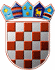                       REPUBLIKA HRVATSKA            KRAPINSKO-ZAGORSKA ŽUPANIJA                  Povjerenstvo za provedbu Javnog natječaja          za prijam u službu vježbenika u Upravni odjel         za prostorno uređenje, gradnju i zaštitu okolišaKLASA: 132-03/24-01/01URBROJ: 2140-08/1-24-46Krapina, 03. lipnja 2024.Na temelju članka 20. stavka 4. alineje 3. Zakona o službenicima i namještenicima u lokalnoj i područnoj (regionalnoj) samoupravi („Narodne novine“, broj 86/08., 61/11., 4/18. i 112/19.), Povjerenstvo za provedbu Javnog natječaja za prijam u službu vježbenika u Upravni odjel za prostorno uređenje, gradnju i zaštitu okoliša upućujePOZIV NA PRETHODNU PROVJERU ZNANJA I SPOSOBNOSTIDana 20. lipnja 2024. godine (četvrtak) s početkom u 8,00 sati u sjedištu Krapinsko-zagorske županije u Krapini, Magistratska 1, u dvorani za sastanke, održati će se postupak prethodne provjere znanja i sposobnosti kandidata za prijam u službu vježbenika u Upravni odjel za prostorno uređenje, gradnju i zaštitu okoliša,  za radno mjesto 4. viši referent za prostorno uređenje i gradnju,  a temeljem Javnog natječaja za prijam u službu vježbenika u Upravni odjel za prostorno uređenje, gradnju i zaštitu okoliša KLASA: 132-03/24-01/01, URBROJ: 2140-05/1-24-1 koji je  objavljen u „Narodnim novinama“ broj 55, pri Hrvatskom zavodu za zapošljavanje Područnom uredu Krapina i na službenoj mrežnoj stranici Krapinsko-zagorske županije 10. svibnja 2024. godine. Formalne uvjete propisane Natječajem ispunjava i može pristupiti prethodnoj provjeri znanja i sposobnosti, kandidatkinja sljedećih inicijala (ime, prezime): D. Š.Kada pristupi prethodnoj provjeri znanja i sposobnosti, pozvani su dužni predočiti osobnu iskaznicu radi identifikacije. Ako tko od pozvanih ne pristupi testiranju, smatrati će se da je prijava na Javni natječaj povučena. Opis poslova, podaci o plaći, način obavljanja prethodne provjere znanja i sposobnosti kandidata i iz kojeg područja te pravni i drugi izvori za pripremanje kandidata za prethodnu provjeru znanja i sposobnosti objavljeni su u na web stranici Krapinsko-zagorske županije: https://kzz.hr/natjecaj/javni-natjecaj-za-prijam-u-sluzbu-vjezbenika-u-upravne-odjele-krapinsko-zagorske-zupanije/. Prethodnu provjeru znanja i sposobnosti provodi Povjerenstvo za provedbu  Javnog natječaja za prijam u službu vježbenika u Upravni odjel za prostorno uređenje, gradnju i zaštitu okoliša.Ovaj Poziv objaviti će se na web stranici Krapinsko-zagorske županije, www.kzz.hr  i na Oglasnoj ploči Krapinsko-zagorske županije u prizemlju zgrade sjedišta Krapinsko-zagorske županije u Krapini, Magistratska 1.                                                                                    PREDSJEDNICA POVJERENSTVA                                                                                                         Dijana Marmilić